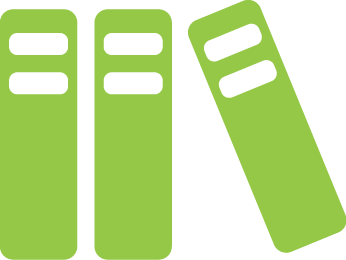 Fiche de lectureNom :[Votre nom]Date :[Date de la fiche]Titre :[Titre du livre]Auteur :[Nom de l’auteur]Date de publication :[Date]Nombre de pages :[Pages]Personnages principaux :[Répertorier et décrire brièvement les personnages principaux.]Action :[Décrire l’action dans laquelle se déroule le livre.]Synopsis :[Résumer l’histoire.]Points principaux/conflit :[Quelles sont les motivations des personnages principaux ? Quels problèmes ou événements sont à l’origine de l’histoire ?]Analyse/Évaluation :[Décrire votre point de vue. Ajouter vos commentaires ici.]